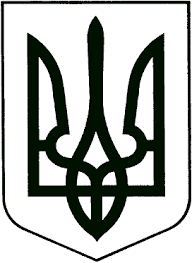 ВИКОНАВЧИЙ КОМІТЕТЗВЯГЕЛЬСЬКОЇ МІСЬКОЇ РАДИРІШЕННЯ_________________   			                                          №___________Керуючись статтею 17, підпунктом 4 пункту а  статті 27 Закону України «Про місцеве самоврядування в Україні», статтею 24 Господарського кодексу України, з метою аналізу фінансово-господарської діяльності комунального некомерційного підприємства «Центр первинної медико-санітарної допомоги» Новоград-Волинської міської ради, виконавчий комітет міської радиВИРІШИВ:1. Звіт про виконання фінансового плану комунального некомерційного підприємства «Центр первинної медико-санітарної допомоги» Новоград-Волинської міської ради за 2022 рік взяти до уваги (додається).2. Директору комунального некомерційного підприємства «Центр первинної медико-санітарної допомоги» Новоград-Волинської міської ради Вошко І.В. вживати заходи, спрямовані на покращення фінансово-господарської діяльності підприємства. 3. Контроль за виконанням цього рішення покласти на заступника міського голови Борис Н.П.Міський голова                                                                  Микола БОРОВЕЦЬПояснювальна запискапро виконання фінансового плану за 2022 ріккомунального некомерційного підприємства «ЦПМСД» Новоград – Волинської міської радиКНП «ЦПМСД» Новоград - Волинської міської ради діє на підставі Статуту, що затверджений рішенням Новоград-Волинської міської ради від 03.06.2021 р. № 183 та надає первинну медичну допомогу.Комунальне некомерційне підприємство «ЦПМСД» Новоград-Волинської міської ради обслуговує 62 тис. 206 задекларованих осіб.    В структурі комунального некомерційного підприємства функціонує 10 амбулаторій загальної практики - сімейної медицини.Кількість штатних посад в КНП «ЦПМСД» Новоград-Волинської міської ради становить 220,0 штатних одиниць, в т. ч.:- Лікарів 60,5 од.- Середній медичний персонал 115,25 од.- Молодший медперсонал 16,5 од.- Інший персонал 27,75 од.Дохідна частина КНП «ЦПМСД» Новоград-Волинської міської ради                   код рядка 100 - в сумі 53 626,2 тис. грн., що становить від плану 98,6%, в т.ч.:Код рядка 101-2 - кошти, отримані від НСЗУ – 42 020,0 тис. грн., в відсотковому відношенні від плану – 100%.Код рядка 105 - дохід з міського бюджету цільового фінансування на оплату праці профілактично-діагностичного відділення – 1 553,4 тис.грн., що становить 83,3% від запланованих витрат в сумі 1 864,8 тис.грн.Код рядка 110 – дохід з місцевого бюджету цільового фінансування на оплату комунальних послуг та енергоносіїв – фактично витрачено 2037,5 тис. грн., що становить 97% від фактично запланованих витрат в сумі 2100,6 тис. грн.  Код рядка 120 – дохід з місцевого бюджету за цільовими програмами – 4352,2 тис. грн., що становить 94,6 % від фактично запланованих витрат, в сумі 4598,6 тис. грн.Витратна частина КНП «ЦПМСД» Новоград-Волинської міської ради:Код рядка 130 – витрати на «Собівартість реалізованої продукції (товарів, робіт, послуг)» становить 40 731,0 тис. грн. або 74,9% від плану (план 54 360,0 тис. грн).Код рядка 140-147 - «Витрати на послуги, матеріали та сировину» –                            3 290,3 тис.грн., або 89,8 % від плану (3 664,0 тис.грн.) (в т.ч. витрати на канцтовари, офісне приладдя, комп’ютерне обладнання, та інші малоцінні предмети, ремонт та запасні частини до транспортних засобів, господарчі товари, предмети, матеріали, обладнання, інвентар, медикаменти та перев’язувальні матеріали, на лабораторне обстеження, закупівля медикаментів для надання невідкладної допомоги, засобів індивідуального захисту, оплата послуг (крім комунальних)).Код рядка 160 – «Витрати на комунальні послуги та енергоносії» – 2 037,5 тис.грн. або 97% від плану – витрати на електроенергію, водопостачання, водовідведення, природній газ, теплопостачання та оплату інших енергоносіїв.Код рядка 170 «Витрати на оплату праці» – 25 214,0 тис.грн. або 100 % від плану;Код рядка 180 «Відрахування на соціальні заходи» – 5 500,0 тис.грн. або             99,2 % від плану (5 547,0 тис. грн.);Код рядка 190 «Витрати по виконанню цільових програм» - 3 481,3  тис.грн. або 59,6 % від плану (5 845,2 тис.грн.).Виконання фінансового плану за 2022 рік є задовільним. Результатом фінансової діяльності підприємства є нерозділений дохід в сумі 2 439,2 тис.грн., що забезпечить виплату заробітної плати за першу половину січня 2023 року та оплату необхідних послуг і матеріалів для повноцінної роботи закладу в перехідному періоді.         Директор                                                                        Інна ВОШКОПро виконання фінансового плану комунального некомерційногопідприємства «Центр первинної медико-санітарної допомоги» Новоград-Волинської міської ради за 2022 рікІНФОРМАЦІЯІНФОРМАЦІЯІНФОРМАЦІЯІНФОРМАЦІЯІНФОРМАЦІЯІНФОРМАЦІЯІНФОРМАЦІЯІНФОРМАЦІЯІНФОРМАЦІЯІНФОРМАЦІЯпро виконання фінансового плану  комунального некомерційного підприємства "ЦПМСД" Новоград - Волинської міської ради за  2022 рокупро виконання фінансового плану  комунального некомерційного підприємства "ЦПМСД" Новоград - Волинської міської ради за  2022 рокупро виконання фінансового плану  комунального некомерційного підприємства "ЦПМСД" Новоград - Волинської міської ради за  2022 рокупро виконання фінансового плану  комунального некомерційного підприємства "ЦПМСД" Новоград - Волинської міської ради за  2022 рокупро виконання фінансового плану  комунального некомерційного підприємства "ЦПМСД" Новоград - Волинської міської ради за  2022 рокупро виконання фінансового плану  комунального некомерційного підприємства "ЦПМСД" Новоград - Волинської міської ради за  2022 рокупро виконання фінансового плану  комунального некомерційного підприємства "ЦПМСД" Новоград - Волинської міської ради за  2022 рокупро виконання фінансового плану  комунального некомерційного підприємства "ЦПМСД" Новоград - Волинської міської ради за  2022 рокупро виконання фінансового плану  комунального некомерційного підприємства "ЦПМСД" Новоград - Волинської міської ради за  2022 рокупро виконання фінансового плану  комунального некомерційного підприємства "ЦПМСД" Новоград - Волинської міської ради за  2022 рокуКодиКодиКодиКодиКодиПідприємство -      КНП "ЦПМСД" Новоград - Волинської міської радиза ЄДРПОУза ЄДРПОУза ЄДРПОУ3834156238341562Організаційно-правова форма    -                                Комунальне некомерційне підприємствоза КОПФГза КОПФГза КОПФГТериторія     -     Житомирська область                                                                         за КОАТУУза КОАТУУза КОАТУУОрган державного управління   - Міністерство охорони здоров'я України                                  за СПОДУза СПОДУза СПОДУГалузь   -    Охорона здоров'я                                                                                               за ЗКГНГза ЗКГНГза ЗКГНГВид економічної діяльності    за КВЕДза КВЕДза КВЕДОдиниця виміру   -   тисяч гривень                                                                              Стандарти звітності П(с)БОУСтандарти звітності П(с)БОУСтандарти звітності П(с)БОУСтандарти звітності П(с)БОУФорма власності  -  комунальна                                                                                 Стандарти звітності МСФЗСтандарти звітності МСФЗСтандарти звітності МСФЗСтандарти звітності МСФЗ220Місцезнаходження  -        11707, Житомирська обл., місто Новоград-Волинський, вул. Наталії Оржевської,13Телефон     -  (04141) 3-50-92                                                                                                            Керівник    -   Вошко Інна Василівна                                                                        ЗВІТЗВІТЗВІТЗВІТЗВІТЗВІТЗВІТЗВІТЗВІТЗВІТпро виконання фінансового плану комунального некомерційного підприємства "ЦПМСД" Новоград - Волинської міської ради за 2022 р.про виконання фінансового плану комунального некомерційного підприємства "ЦПМСД" Новоград - Волинської міської ради за 2022 р.про виконання фінансового плану комунального некомерційного підприємства "ЦПМСД" Новоград - Волинської міської ради за 2022 р.про виконання фінансового плану комунального некомерційного підприємства "ЦПМСД" Новоград - Волинської міської ради за 2022 р.про виконання фінансового плану комунального некомерційного підприємства "ЦПМСД" Новоград - Волинської міської ради за 2022 р.про виконання фінансового плану комунального некомерційного підприємства "ЦПМСД" Новоград - Волинської міської ради за 2022 р.про виконання фінансового плану комунального некомерційного підприємства "ЦПМСД" Новоград - Волинської міської ради за 2022 р.про виконання фінансового плану комунального некомерційного підприємства "ЦПМСД" Новоград - Волинської міської ради за 2022 р.про виконання фінансового плану комунального некомерційного підприємства "ЦПМСД" Новоград - Волинської міської ради за 2022 р.про виконання фінансового плану комунального некомерційного підприємства "ЦПМСД" Новоград - Волинської міської ради за 2022 р.,тис. грн.Код рядка Факт з наростаючим підсумком з початку рокуФакт з наростаючим підсумком з початку рокуФакт з наростаючим підсумком з початку рокуЗвітний період ( півріччя)Звітний період ( півріччя)Звітний період ( півріччя)Звітний період ( півріччя)Код рядка минулий рікпоточний рікпоточний рікпланфактфактвиконання, %1123445667I. Фінансові результатиI. Фінансові результатиДоходи і витрати від операційної діяльності (деталізація)Доходи і витрати від операційної діяльності (деталізація)                -                   -   Дохід (виручка) від реалізації продукції (товарів, робіт, послуг) всього, в т.ч.:Дохід (виручка) від реалізації продукції (товарів, робіт, послуг) всього, в т.ч.:10043 287,4 54 390,0 54 390,0    54 390,0 53 626,2 53 626,2                   98,6  Від основної діяльності, з них рахунок:Від основної діяльності, з них рахунок:10132 560,0   42 385,0   42 385,0   42 385,0   42 385,0   42 385,0     100,0  коштів від медичного обслуговування населення за договорами з Національною службою здоров’я України (далі –НСЗУ) згідно з державною програмою медичних гарантійкоштів від медичного обслуговування населення за договорами з Національною службою здоров’я України (далі –НСЗУ) згідно з державною програмою медичних гарантій101-231 560,0  42 020,0  42 020,0  42 020,0  42 020,0 42 020,0  100,0  Кошти з місцевого бюджету на забезпечення  закладів охорони здоров'я, які надають медичну допомогу клієнтам з гострою респіраторною хворобою COVID-19, спричиненою короновірусом SARS-CoV-2, за рахунок відповідної субвенції з державного бюджетуКошти з місцевого бюджету на забезпечення  закладів охорони здоров'я, які надають медичну допомогу клієнтам з гострою респіраторною хворобою COVID-19, спричиненою короновірусом SARS-CoV-2, за рахунок відповідної субвенції з державного бюджету101-4993,6           294,1           294,1                   300,0  294,1294,1                      98,0  Дохід з місцевого бюджету цільового фінансування на оплату праці (профілак.-діагностич.відділення)Дохід з місцевого бюджету цільового фінансування на оплату праці (профілак.-діагностич.відділення)1051063,01553,41553,41864,81553,41553,483,3  Дохід з місцевого бюджету цільового фінансування на оплату комунальних послуг та енергоносіївДохід з місцевого бюджету цільового фінансування на оплату комунальних послуг та енергоносіїв110899,42037,52037,52100,62037,52037,597,0Дохід з місцевого бюджету за цільовими програмами, у тому числі:Дохід з місцевого бюджету за цільовими програмами, у тому числі:1203876,64352,24352,24598,64352,24352,294,6Програма по забезпеченню дітей з орфанними захворюваннями продуктами харчуванняПрограма по забезпеченню дітей з орфанними захворюваннями продуктами харчування122667,7893,1893,1947,6893,1893,194,2Програма по запезпеченню закупівлі туберкуліну з метою своєчасної діагностики туберкульозу на 2022 рікПрограма по запезпеченню закупівлі туберкуліну з метою своєчасної діагностики туберкульозу на 2022 рік12435,140,540,541,040,540,598,8Програма про забезпечення інвалідів та дітей-інвалідів технічними засобами та виробами медичного призначення, згідно реабілітаційної програм МСЕКПрограма про забезпечення інвалідів та дітей-інвалідів технічними засобами та виробами медичного призначення, згідно реабілітаційної програм МСЕК125739,3945,5945,5950,0945,5945,599,5Програма про відшкодування витрат, пов'язаних з відпуском лікарських засобів безоплатно або на пільгових умовах відповідно до чинного законодавстваПрограма про відшкодування витрат, пов'язаних з відпуском лікарських засобів безоплатно або на пільгових умовах відповідно до чинного законодавства1262434,52473,12473,12660,02473,12473,193,0Собівартість реалізованої продукції (товарів, робіт, послуг)Собівартість реалізованої продукції (товарів, робіт, послуг)13035 101,1(54 360,0)(54 360,0)(54 360,0)  (40 731,0)  (40 731,0)  74,9  Витрати на послуги, матеріали та сировину, в т. ч.:Витрати на послуги, матеріали та сировину, в т. ч.:1403491,3  (3 664,0)  (3 664,0)    (3 664,0)  (3 290,3)  (3 290,3)89,8  витрати на канцтовари, офісне приладдя витрати на канцтовари, офісне приладдя 1413 243,3 (81,0) (81,0) (81,0) (81,0) (81,0) 100,0 продукти харчування продукти харчування 142комп'ютерне обладнання та інші малоцінні предмети комп'ютерне обладнання та інші малоцінні предмети 143    (54,8)    (54,8)         (54,8 (54,8) (54,8) 100,0  ремонт та запасні частини до транспортних засобів ремонт та запасні частини до транспортних засобів 145        50,0     (50,0)    (50,0)        (50,0)        (43,5)        (43,5) 87,0  господарчі товари, предмети, матеріали, обладнання та інвентар господарчі товари, предмети, матеріали, обладнання та інвентар 146149,0       (59,2)       (59,2)    (59,2) (59,2) (59,2)  100,0  медикаменти та перев’язувальні матеріали медикаменти та перев’язувальні матеріали 14749,0(2997,0)(2997,0)     (3 200,0)    (2 997,0)    (2 997,0) 93,7  вакцини-туберкулін вакцини-туберкулін 148  (50,0)  (50,0)       (210,0)    (50,0)    (50,0) 23,8  відшкодування за лабораторні аналізи відшкодування за лабораторні аналізи 149(3605,8)(3605,8)  (3605,8)   (3 605,8)   (3 605,8)100,0Витрати на паливо-мастильні матеріали Витрати на паливо-мастильні матеріали 150158,0 (1200,0) (1200,0)      (1200,0)    (1 200,0)    (1 200,0) 100,0  Витрати на комунальні послуги та енергоносії, в т.ч.:Витрати на комунальні послуги та енергоносії, в т.ч.:1601 002,4 (1 735,2) (1 735,2)  (1 735,2)    (2 045,4)    (2 045,4) 117,9  Витрати на електроенергіюВитрати на електроенергію161423,7916,5916,5918,9916,5916,599,7Витрати на водопостачання та водовідведенняВитрати на водопостачання та водовідведення162154,2261,8261,8286,7261,8261,891,3Витрати на природній газВитрати на природній газ16343,9    (89,7)    (89,7)       (89,7)  (89,7)  (89,7)100,0  Витрати на теплопостачанняВитрати на теплопостачання164268,8732,6732,6733,4732,6732,699,9  Витрати на оплату інших енергоносіївВитрати на оплату інших енергоносіїв16552,7107,2107,2107,2107,2107,2  100,0  Витрати на оплату праціВитрати на оплату праці17022 000,0 (25 214,0)(25 214,0)  (25 214,0)(25 214,0)(25 214,0) 100,0  Відрахування на соціальні заходиВідрахування на соціальні заходи1804 840,0 (5 500,0)(5 500,0) (5 547,0)    (5 500,0)    (5 500,0) 99,2  Витрати по виконанню цільових програм всього, в тому числі:Витрати по виконанню цільових програм всього, в тому числі:1902 600,0 (3481,3)(3481,3) (5 845,2) (3 481,3) (3 481,3)  59,6 Витрати цільового фінансування на товари, роботи, послуги ( придбання основних засобів та інше)Витрати цільового фінансування на товари, роботи, послуги ( придбання основних засобів та інше)19549,0(227,0)(227,0)(227,0)(227,0)(227,0)100,0 Витрати, що здійснюються для підтримання об’єкта в робочому стані (проведення ремонту, технічного огляду, нагляду, обслуговування, повірка тощо)Витрати, що здійснюються для підтримання об’єкта в робочому стані (проведення ремонту, технічного огляду, нагляду, обслуговування, повірка тощо)20080,9(315,0)(315,0)     (340,0)       (315,0)       (315,0)92,6  АмортизаціяАмортизація210571,1(485,6)(485,6)     (971,1)       (485,6)       (485,6)  50,0  Інші витрати (інструм.,заземл. та інше) Інші витрати (інструм.,заземл. та інше) 22060,0   (60,0)   (60,0)        (60,0)         (60,0)         (60,0)100,0  витрати на отримання ліцензії витрати на отримання ліцензії 221      (0,2)      (0,2)           (0,8)      (0,2)      (0,2)  25,0  Адміністративні витрати, у тому числі:Адміністративні витрати, у тому числі:2303276,4(3769,6)(3769,6)(5 181,4) (3 769,6) (3 769,6)  72,8  витрати на канцтовари, офісне приладдя та устаткування витрати на канцтовари, офісне приладдя та устаткування 23149,0витрати на страхові послуги витрати на страхові послуги 2329,0       (0,2)       (0,2)            (9,0)   (0,2)   (0,2)   2,2  витрати на придбання та супровід програмного забезпеченнявитрати на придбання та супровід програмного забезпечення23330,0   (34,0)   (34,0)        (34,0)         (34,0)         (34,0) 100,0  витрати на технічне обслуговуваннявитрати на технічне обслуговування23429,0   (22,0)   (22,0)       (22,0)         (22,0)         (22,0) 100,0  витрати на зв’язок та інтернетвитрати на зв’язок та інтернет23526,0  (47,0)  (47,0)         (47,0)         (47,0)         (47,0)100,0  оплата послуг (крім комунальних) вивіз твердих відходів.оплата послуг (крім комунальних) вивіз твердих відходів.236    (51,0)    (51,0)         (51,0)         (51,0)         (51,0)100,0  оплата праціоплата праці2373088,0(4 120,0)(4 120,0)(4 120,0)(3 604,0)(3 604,0)87,5відрахування на соціальні заходивідрахування на соціальні заходи238680,0(11,4)(11,4)(906,4)(11,4)(11,4)1,3витрати на службові відрядженнявитрати на службові відрядження23921,0(42,6)(42,6)(42,6)(42,6)(42,6)4,6юридичні та нотаріальні послуги юридичні та нотаріальні послуги 2603,5(0,0)(0,0)(3,5)(0,0)(0,0)0,0витрати на охорону праці та навчання працівників  витрати на охорону праці та навчання працівників  27020,9(50,2)(50,2)(60,8)(50,2)(50,2)82,6інші адміністративні витрати (розшифрувати)інші адміністративні витрати (розшифрувати)280(60,5)(60,5)Інші доходи від операційної діяльності, в т.ч.:Інші доходи від операційної діяльності, в т.ч.:29080,080,080,080,080,080,0100,0інші фінансові доходиінші фінансові доходи29175,575,575,575,575,575,5100,0дохід від реалізації необоротних активівдохід від реалізації необоротних активів2924,54,54,54,54,54,5100,0дохід від плати за послуги, що надаються установою згідно з їх основною діяльністюдохід від плати за послуги, що надаються установою згідно з їх основною діяльністю293дохід від додаткової (господарської) діяльностідохід від додаткової (господарської) діяльності294Інші витрати від операційної діяльності (розшифрувати)Інші витрати від операційної діяльності (розшифрувати)300Витрати на оплату праціВитрати на оплату праці301Відрахування на соціальні заходиВідрахування на соціальні заходи302Витрати на послуги, матеріали, сировину та іншіВитрати на послуги, матеріали, сировину та інші303ІІ. Елементи операційних витратІІ. Елементи операційних витратМатеріальні затратиМатеріальні затрати400Витрати на оплату праціВитрати на оплату праці410Відрахування на соціальні заходиВідрахування на соціальні заходи420Інші операційні витратиІнші операційні витрати4401 500,0  (1 900,0) (1 900,0)     (1 900,0)   (1 900,0)   (1 900,0)  100,0  Разом (сума рядків 400 - 440)Разом (сума рядків 400 - 440)4501 500,0 (1 900,0)(1 900,0)  (1 900,0)  (1 900,0)  (1 900,0)100,0  ІІІ. Обов’язкові платежі підприємства до бюджету та державних цільових фондівІІІ. Обов’язкові платежі підприємства до бюджету та державних цільових фондівПДВ, що підлягає сплаті до бюджету за підсумками звітного періодуПДВ, що підлягає сплаті до бюджету за підсумками звітного періоду530ПДВ, що підлягає відшкодуванню з бюджету за підсумками звітного періодуПДВ, що підлягає відшкодуванню з бюджету за підсумками звітного періоду540Податок на землюПодаток на землю550Податок на нерухоме майно, відмінне від земельної ділянкиПодаток на нерухоме майно, відмінне від земельної ділянки560Екологічний податокЕкологічний податок570інші податки (розшифрувати)інші податки (розшифрувати)580ІV. Інвестиційна діяльністьІV. Інвестиційна діяльністьДоходи від інвестиційної діяльності, у т.ч.:Доходи від інвестиційної діяльності, у т.ч.:600доходи з місцевого бюджету цільового фінансування по капітальних видаткахдоходи з місцевого бюджету цільового фінансування по капітальних видатках501доходи з державного фонду регіонального розвиткудоходи з державного фонду регіонального розвитку502доходи інших бюджетівдоходи інших бюджетів503Капітальні інвестиції, усього, у тому числі:Капітальні інвестиції, усього, у тому числі:610   50,0  50,0  50,0  50,0 50,0 50,0 100,0        капітальне будівництвокапітальне будівництво611придбання (виготовлення) основних засобівпридбання (виготовлення) основних засобів612   50,0    50,0    50,0   50,0 50,0 50,0 100,0          придбання (виготовлення) інших необоротних матеріальних активівпридбання (виготовлення) інших необоротних матеріальних активів613придбання (створення) нематеріальних активівпридбання (створення) нематеріальних активів614модернізація, модифікація (добудова, дообладнання, реконструкція) основних засобівмодернізація, модифікація (добудова, дообладнання, реконструкція) основних засобів615капітальний ремонткапітальний ремонт616реконструкціяреконструкціяV. Фінансова діяльністьV. Фінансова діяльністьДоходи від фінансової діяльності за зобов’язаннями, у т. ч.:Доходи від фінансової діяльності за зобов’язаннями, у т. ч.:700кредити кредити 701позикипозики702депозитидепозити703Інші надходження (розшифрувати)Інші надходження (розшифрувати)710Витрати від фінансової діяльності за зобов’язаннями, у т. ч.:Витрати від фінансової діяльності за зобов’язаннями, у т. ч.:720кредити кредити 721позикипозики722депозитидепозити723Інші витрати (розшифрувати)Інші витрати (розшифрувати)730Усього доходівУсього доходів80043 367,454 260,054 260,054 260,053 626,253 626,2   98,8  Усього витратУсього витрат90043 366,3 (54 360,0)(54 360,0)   (54 360,0)  (54360,0)  (54360,0) 100,0  Нерозподілені доходиНерозподілені доходи9501,1 (0,1) (0,1)  (0,1)    0,1     0,1 100,0 VI. Додаткова інформаціяVI. Додаткова інформаціяШтатна чисельність працівниківШтатна чисельність працівників1000202,5    220,0     220,0  220,0  220,00  220,00 100,0  Первісна вартість основних засобівПервісна вартість основних засобів10106681,2   7 048,0    7 048,0      7 048,0      7 048,0      7 048,0  100,0Податкова заборгованістьПодаткова заборгованість1020Заборгованість перед працівниками за заробітною платоюЗаборгованість перед працівниками за заробітною платою1030 Директор комунального некомерційного підприємства "ЦПМСД" Новоград-Волинської міської радиІ.В.ВошкоІ.В.ВошкоІ.В.Вошко                                                        (посада)                                        (ініціали, прізвище)                                            (ініціали, прізвище)                                            (ініціали, прізвище)    